Publicado en Alcorcón, Madrid el 04/05/2021 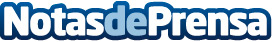  Avanza Fibra regala 4000 kilos de naranjas y limones de Murcia para la apertura de su tienda en AlcorcónLa comercializadora de internet fibra óptica y telefonía móvil inicia su expansión por la Comunidad de Madrid con sus tarifas sin permanencia. La operadora, referente en el Levante español, sorteará entre los nuevos clientes de Alcorcón de este mes de mayo, tres viajes de fin de semana al Mar Mediterráneo y Mar MenorDatos de contacto:Ana MartínDtra Comunicación y Marketing Avanza Solutions968710024Nota de prensa publicada en: https://www.notasdeprensa.es/avanza-fibra-regala-4000-kilos-de-naranjas-y Categorias: Franquicias Telecomunicaciones Madrid E-Commerce http://www.notasdeprensa.es